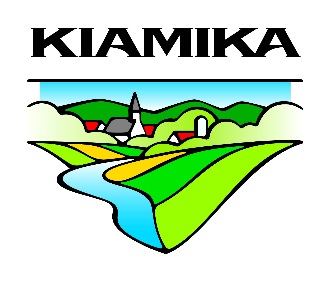 PROVINCE DE QUÉBECMUNICIPALITÉ DE KIAMIKAAux contribuables de la susdite municipalitéA V I S     P U B L I CEST PAR LES PRÉSENTES DONNÉ par la soussignée, secrétaire-trésorière/directrice générale de la susdite municipalité, que lors de sa séance régulière du 10 décembre 2018, le conseil de la Municipalité de Kiamika a établi le calendrier de ses séances ordinaires pour l’année 2019. La tenue des séances ordinaires débutera à 19 h aux dates suivantes :DONNÉ à Kiamika, ce quatorzième jour du mois de décembre de l’an deux mille dix-huit.Pascale DuquetteSecrétaire-trésorière/Directrice générale21 Janvier (3e lundi)08 avril08 juillet15 octobre (3e mardi)11 février13 mai26 août (4e lundi)11 novembre18 mars (3e lundi) 10 juin09 septembre 09 décembre